REGULAMIN I KONKURSU KULINARNEGO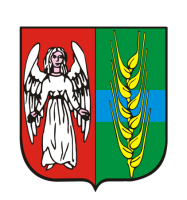 „O ŁYCHĘ WÓJTA GMINY GRUTA”1. Organizatorem konkursu kulinarnego oraz fundatorem nagrody w konkursie jest Wójt Gminy Gruta.2. Konkurs został publicznie ogłoszony za pośrednictwem strony www.gruta.pl, plakatów oraz artykułu w „Głosie Gruty” (nr 7/2018). Prezentacja potraw, degustacja oraz rozstrzygnięcie konkursu odbędzie się podczas uroczystości głównych dożynek gminnych, które odbędą się 25 sierpnia 2018 r.3. Cele konkursu: - prezentacja kuchni lokalnej, tradycyjnej;- promocja potraw regionalnych;- aktywizacja Kół Gospodyń Wiejskich, stowarzyszeń oraz Rad Sołeckich działających na terenie gminy Gruta;- budowa więzi wewnątrz społeczności lokalnych.4. Adresatami konkursu są członkowie stowarzyszeń, działających na terenie gminy Gruta oraz Rady Sołeckie. 5. Warunki uczestnictwa:Przystąpienie do konkursu następuje poprzez zapoznanie się z regulaminem konkursu oraz wypełnienie karty zgłoszeniowej i dostarczenie jej osobiście lub drogą pocztową do siedziby Organizatora (Urząd Gminy Gruta, Gruta 244, 86-330 Mełno. Osobiście formularz można zostawić w Biurze Obsługi Interesanta). Formularz zgłoszeniowy stanowi załącznik do regulaminu i jest dostępny na stronie www.gruta.pl oraz w Urzędzie Gminy Gruta, w Biurze Obsługi Interesanta oraz w pokoju nr 12. Członkowie stowarzyszenia zobowiązują się dostarczyć gotową potrawę konkursową na miejsce rozstrzygnięcia konkursu, tj. na boisko w Mełnie w dniu 25 sierpnia 2018 r.Do udziału w konkursie zostaną dopuszczone potrawy, które wpiszą się w regulamin konkursu,
 tj. będą potrawą Z kuchni naszej babci oraz dominującym składnikiem będzie szpinak (zgodnie 
z oficjalnym losowaniem, które miało miejsce w Urzędzie gminy Gruta, dnia 21 czerwca 2018 r.).Każde stowarzyszenie i Rada Sołecka może zgłosić do konkursu tylko 1 potrawę. Uczestnicy przygotowują potrawę konkursową na własny koszt (minimum 30 porcji). 
Po rozstrzygnięciu konkursu odbędzie się degustacja potraw konkursowych przez uczestników dożynek gminnych.6. Terminy: formularz zgłoszeniowy uczestnictwa w konkursie kulinarnym należy złożyć najpóźniej do dnia 10 sierpnia 2018 r.  (w przypadku drogi pocztowej decyduje data stempla pocztowego). 
Od tego momentu nie można dokonywać zmian w zgłoszeniu konkursowym, tj. zmieniać dania konkursowego. Rozstrzygnięcie konkursu oraz degustacja potraw odbędzie się podczas dożynek gminnych 25 sierpnia 2018 r. 7.  Każda potrawa oceniona zostanie w kategorii formalnej jeszcze przed dożynkami, tj. od momentu zgłoszenia do 24 sierpnia nastąpi weryfikacja czy wszystkie zgłoszone potrawy spełniają wymogi formalne:czy w jej składzie jest szpinak;czy reprezentuje kuchnię naszych babć – czy jest to potrawa tradycyjna. Oceny potraw dokona Komisja Konkursowa powołana przez Organizatora.  |W skład komisji wejdą 3 osoby: Wójt Gminy Gruta,   jeden z zaproszonych gości, oraz osoba chętna
 z publiczności zgromadzonej w trakcie dożynek.Każdy członek komisji będzie miał do dyspozycji tylko trzy możliwości punktowe (1 punkt; 2 punkty, 3 punkty – bez względu na liczbę potraw zgłoszonych do konkursu), które przyzna w każdej z poniższych kategorii :- smak;- wygląd/estetyka podania (3 porcje pokazowe);- zachowanie proporcji (szpinak –reszta składników).Przykład – każdy członek komisji ma do dyspozycji 6pkt i przyznaje je w następującej konfiguracji 3pkt-2pkt-1pkt. Co oznacza, że maksymalnie potrawa zgłoszona do konkursu w każdej z kategorii może uzyskać 9 punktów (od 3 członków komisji), z drugiej strony może uzyskać 0 pkt. Dania konkursowe podczas degustacji przez komisję konkursową będą opatrzone wyłącznie numerem konkursowym – twórca dania zostanie anonimowy, aż do momentu ogłoszenia wyników. Wygrywa danie, które zdobędzie największą liczbę punktów. Wynik jest ostateczny i nie przysługuje od niego odwołanie. W przypadku remisu organizator przewiduje przeprowadzenie dogrywki w postaci krótkiego quizu kulinarnego w trakcie trwania dożynek. 8.  W konkursie kulinarnym przewiduje się trofeum przechodnie – ŁYCHĘ WÓJTA GMINY GRUTA. Zwycięzcy konkursu otrzymują trofeum, które na przyszłorocznych dożynkach gminnych przekazują kolejnemu zwycięzcy. Łycha Wójta Gminy Gruta ma charakter trofeum, NIE służy do gotowania. Zwycięzca zobowiązuje się dbać o trofeum. Dodatkowo w konkursie przewidziano nagrody pieniężne w wysokości 300 zł (I miejsce), 200 zł (II miejsce) oraz 100 zł (III miejsce). Nagroda pieniężna w przypadku wygranej przekazana zostaje na ręce osoby zgłaszającej potrawę. Wygrana kwota może być rozdysponowana na wszelką działalność Stowarzyszenia/Rady (zakup sprzętu, organizacja wydarzenia, wyjazd integracyjny itp.). 9. Organizator zastrzega sobie  prawo do wielokrotnego, nieodpłatnego publikowania imion, nazwisk, zdjęć i informacji o zwycięzcach, degustowanych potrawach i uczestnikach konkursu w celach promocyjnych i marketingowych. W związku z wejściem w życie  w dniu 25 maja 2018 roku Rozporządzenia Parlamentu Europejskiego i Rady UE 2016/679 z dnia 27 kwietnia 2016 r. w sprawie ochrony osób fizycznych w związku 
z przetwarzaniem danych osobowych i w sprawie swobodnego przepływu takich danych oraz uchylenia dyrektywy 95/46/WE (ogólne rozporządzenie o ochronie danych, dalej zwanego RODO) informujemy, że administratorem Państwa danych osobowych w związku z udziałem w konkursie kulinarnym jest Gmina Gruta. Inspektorem Ochrony Danych jest Pan Łukasz Gąsiorek, z którym można skontaktować się pod adresem mail IOD@lesny.com.pl. Treść klauzuli informacyjnej RODO stanowi integralną część regulaminu I konkursu kulinarnego o Łychę Wójta Gminy Gruta (jako załącznik nr 2).Wystawiane przez Uczestników potrawy muszą być legalne z punktu widzenia polskiego prawa (czyli dopuszczone do obrotu spożywczego, konsumpcyjnego na terenie RP). Wszelką odpowiedzialność za dystrybuowane produkty podczas wydarzenia ponosi Uczestnik. Uczestnik zobowiązany jest do natychmiastowego powiadomienia Organizatora o dostrzeżonych zagrożeniach, nieprawidłowościach, wypadkach lub szkodach w celu ich eliminacji oraz sporządzania właściwej dokumentacji. Potrawy konkursowe przygotowane powinny być  z zachowaniem prawidłowych zasad 
i warunków do wytwarzania i przechowywania produktów spożywczych. Potrawa konkursowa nie może zawierać: surowych jaj, grzybów, alkoholu, ryb oraz mięsa z niewiadomego pochodzenia (należy przez to rozumieć, że mięso bądź ryby wykorzystane w potrawie zgłoszonej do konkursu musi być przebadane przez właściwe organy bądź certyfikowane. Podane w formularzu informacje o użytych składnikach są rzetelne i wyczerpujące, wykorzystane  do przygotowania potrawy składniki świeże, a potrawa jest bezpieczna i nadaje się do spożycia.Zarówno większy sukces jak i niepowodzenie wydarzenia kulturalnego jest wspólnym ryzykiem Organizatora i Uczestnika, od którego nie przysługują wzajemne roszczenia finansowe.13.  Poprzez przystąpienie do konkursu uczestnicy wyrażają zgodę na warunki zawarte w powyższym regulaminie. Niniejszy regulamin jest jedynym określającym zasady konkursu. Regulamin dostępny jest na stronie www.gruta.pl oraz w Urzędzie Gminy Gruta, Gruta 244, 86-330 Mełno, pokój nr 12. Wszystkie kwestie, których nie obejmuje niniejszy regulamin ustala organizator.Osobą do kontaktu w kwestiach konkursowych jest:Olga Karwowska, tel. 564683121; mail: redakcja@gruta.pl.Zał. 1FORMULARZ ZGŁOSZENIOWYPOTRAWY DO  I KONKURSU KULINARNEGO O ŁYCHĘ WÓJTA GMINY GRUTA.OŚWIADCZENIA:Oświadczam, że potrawa zgłoszona do konkursu została wykonana przeze mnie/nas własnoręcznie.Oświadczam, że potrawa przygotowane została z zachowaniem prawidłowych zasad i warunków 
do wytwarzania i przechowywania produktów spożywczych i nie zawiera surowych jaj oraz składników niewiadomego pochodzenia, bez wymaganych certyfikatów. Podane przeze mnie informacje o użytych składnikach są rzetelne; wykorzystane  do przygotowania potrawy składniki świeże, a potrawa jest bezpieczna i nadaje się do spożycia.W potrawie zgłoszonej do konkursu nie zostały wykorzystane napoje alkoholowe.Zapoznałem(łam) się z Regulaminem i jego załącznikami i akceptuję podane warunki konkursu oraz wyrażam zgodę na przetwarzanie danych przez organizatorów w celach promocyjnych i reklamowych oraz zamieszczania w różnego typu wydawnictwach, Internecie oraz na wszystkiego typu nośnikach. Wyrażam zgodę do korzystania przez organizatora z nazwy, składników i przepisu potrawy oraz zdjęć w celach promocyjnych i reklamowych oraz zamieszczania w różnego typu wydawnictwach, Internecie oraz na wszystkiego typu nośnikach.Wyrażam zgodę na wykorzystanie mojego wizerunku przez Organizatora poprzez upowszechnianie zdjęć i materiałów filmowych na dowolnym polu eksploatacji. Zgoda nie jest ograniczona czasowo ani terytorialnie. Potwierdzam, że zapoznałam/ zapoznałem się z warunkami uczestnictwa oraz Regulaminem konkursu kulinarnego „O Łychę Wójta Gminy Gruta” organizowanego podczas Dni Gminy Gruta 2018 r. 
i akceptuję jego postanowienia.……………………………………                               …………………………………………        Miejscowość, data                                                                Czytelny podpisZał. 2KLAUZULA INFORMACYJNA RODOW związku z wejściem w życie w dniu 25 maja 2018 roku Rozporządzenia Parlamentu Europejskiego i Rady (UE) 2016/679 z dnia 27 kwietnia 2016 r. w sprawie ochrony osób fizycznych w związku z przetwarzaniem danych osobowych i w sprawie swobodnego przepływu takich danych oraz uchylenia dyrektywy 95/46/WE (ogólne rozporządzenie o ochronie danych, dalej zwanego „RODO”) informujemyo zasadach przetwarzania Państwa danych osobowych.  W związku z zapisami art. 13 ust. 1 i 2 oraz art. 14 RODO informujemy, że:Administratorem Państwa danych osobowych jest: Gmina Gruta. Obsługę Gminy Gruta  prowadzi Urząd Gminy w Grucie, Gruta 244, 86-330 Mełno. Na mocy art. 37 ust. 1 lit. a) RODO Administrator (Wójt Gminy) powołał Inspektora Ochrony Danych (IOD)Pana Łukasza Gąsiorek.Z IOD można kontaktować się pod adresem mail IOD@lesny.com.pl.Do zakresu działania samorządu gminy należy wykonywanie zadań publicznych 
o charakterze gminnym, niezastrzeżonych ustawami na rzecz organów administracji rządowej. Realizacjazadań zleconych przez instytucje nadrzędne wobec Gminy oraz zadań wynikającychz przepisów prawa oraz Statutu Gminy, a w szczególności z ustawy z dnia  
8 marca 1990 r. o samorządzie gminnym (t.j.Dz.U. 2017.1875). jest podstawą przetwarzania Państwa danych osobowych, zgodnie z art. 6 ust. 1 lit. e  RODO. Administrator przetwarza Państwa dane osobowe w ściśle określonym, minimalnym zakresie niezbędnym  do osiągnięcia celu, o którym mowa powyżej. W szczególnych sytuacjach Administrator może przekazać/powierzyć Państwa dane innym podmiotom. Podstawą przekazania/powierzenia danych są wyłącznie przepisy prawa  (np. wymiar sprawiedliwości, administracja skarbowa, instytucje związane z obsługą szeroko pojętych funduszy unijnych, podmioty związane z obsługą sfery socjalnej – ZUS, PFRON) lub właściwie skonstruowane, zapewniające bezpieczeństwo danym osobowym, umowy powierzenia danych do przetwarzania (np. z podmiotami sektora teleinformatycznego i telekomunikacyjnego, przetwarzania danych). Pani/Pana dane osobowe nie będą przekazywane do państwa trzeciego/organizacji międzynarodowej.Dane osobowe przetwarzane przez Gminę Gruta przechowywane będą przez okres niezbędny  do realizacji celu dla jakiego zostały zebrane oraz zgodnie z terminami archiwizacji określonymi przez ustawy kompetencyjne lub ustawę z dnia 14 czerwca 1960 r. Kodeks postępowania administracyjnego (t.j.Dz.U.2017.1257 z późn. zm.)  i ustawę z dnia 
14 lipca 1983r. o narodowym zasobie archiwalnym i archiwach (t.j.Dz.U.2018.217), w tym Rozporządzenie Prezesa Rady Ministrów z dnia 18 stycznia 2011r. w sprawie instrukcji kancelaryjnej, jednolitych rzeczowych wykazów akt oraz instrukcji w sprawie organizacji 
i zakresu działania archiwów zakładowych. Każda osoba, z wyjątkami zastrzeżonymi przepisami prawa, ma możliwość: dostępu 
do danych osobowych jej dotyczących, żądania ich sprostowania, usunięcia lub ograniczenia przetwarzania, wniesienia sprzeciwu wobec przetwarzania oraz prawo do przenoszenia danych. Ponadto, przysługuje Państwu prawo wniesienia skargi do Prezesa Urzędu Ochrony Danych Osobowych lub innego właściwego organu nadzorczego na niezgodnez RODO przetwarzanie Państwa danych osobowychZ powyższych uprawnień można skorzystać 
w siedzibie Administratora, pisząc na jego adres lub drogą elektroniczną kierując korespondencję na adres IOD@lesny.com.pl.Osoba której dane przetwarzane są na podstawie zgody wyrażonej przez tę osobę ma prawo do cofnięcia tej zgody  w dowolnym momencie bez wpływu na zgodność z prawem przetwarzania, którego dokonano na podstawie zgody przed jej cofnięciem.9. W zależności od sfery, w której przetwarzane są dane osobowe w Urzędzie Gminy w Grucie, podanie danych osobowych jest wymogiem ustawowym lub umownym. W szczególnych przypadkach ich podanie jest warunkiem zawarcia umowy lub realizacji usługi. 
O szczegółach podstawy gromadzenia danych osobowych i ewentualnym obowiązku lub dobrowolności ich podania oraz potencjalnych konsekwencjach niepodania danych, informowani Państwo będziecie przez Referaty merytoryczne Urzędu Gminy w Grucie. 10.Administrator nie przetwarza Państwa danych osobowych w celu zautomatyzowanego podejmowania decyzji,  w tym profilowania.Informacje o zgłaszającym:Informacje o zgłaszającym:Podmiot zgłaszający potrawę do konkursu(nazwa)Adres podmiotu zgłaszającego potrawę do konkursuDziałalność na terenie gminy Gruta (proszę zaznaczyć właściwą odpowiedź w kółko)           TAK                    NIEOsoba koordynująca udział w konkursie kulinarnym (proszę podać jedną osobę)Nr kontaktowyAdres mailowyLiczba osób zaangażowana w przygotowanie potrawy konkursowejInformacje o zgłaszanej potrawieInformacje o zgłaszanej potrawieNazwa konkursowa zgłaszanej potrawy Składniki użyte do wykonania potrawy (proszę wymienić wszystkie składniki)Czy w potrawie są popularne alergeny? (mleko/ orzechy/ cytrusy). (Jeżeli tak, to jakie – proszę wymienić wszystkie)Czy potrawa zawiera gluten?(proszę zaznaczyć właściwą odpowiedź)TAK               NIE